MOÇÃO Nº 519/2019Manifesta apelo ao Poder Executivo Municipal para realização de serviços de cascalho e nivelamento com máquina PATROL, em Trecho de chão batido na extensão da Rua José Campo, no bairro Chácaras de Recreio Paraíso. Senhor Presidente,Senhores Vereadores, CONSIDERANDO que este vereador foi procurado por munícipes residentes no bairro Chácaras de Recreio Paraiso, mais precisamente da Rua José Campo, para intermédio junto a este Poder Executivo Municipal no que tange serviços de cascalhamento e nivelamento de via pública;CONSIDERANDO que, nos últimos meses estamos recebendo inúmeras reivindicações de munícipes em relação a rua do bairro Chácara Recreio Paraiso, que estão em estado de degradação e em dias de chuva a situação só piora, esta rua e a principal de entrada do bairro; CONSIDERANDO que. As famílias residentes da referida rua, temem que o atual estado precário da estrada cause maiores transtornos a eles, como por exemplo, em casos de urgência ou socorro há algum morador, não conseguirem leva-lo para alguma Unidade Hospitalar com agilidade devido atolamentos ou situações correlatas a essa;CONSIDERANDO por fim que para sanar tais problemas medidas precisam ser tomadas, tais como, nivelamento das estradas, serviço de aplicação de cascalho, dentre outros correlatos para melhorar o tráfego de veículos pelo local; Ante o exposto e nos termos do Capítulo IV do Título V do Regimento Interno desta Casa de Leis, a CÂMARA MUNICIPAL DE SANTA BÁRBARA D’OESTE, ESTADO DE SÃO PAULO, apela ao Excelentíssimo Senhor Prefeito Municipal, Denis Andia, para realização de serviços de cascalho e nivelamento com máquina PATROL, em Trecho de chão batido na extensão da Rua José Campos, no bairro Chácaras de Recreio Paraíso.Plenário “Dr. Tancredo Neves”, em 24 de junho de 2.019.JESUS VENDEDOR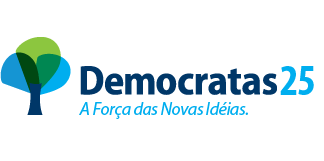 -Vereador-